Vertente a que se candidata (Assinale apenas uma das opções):	Futebol		Futsal		Nota: Preencher com letra maiúsculaNomeNomeData Nascimento     (Dia / Mês / Ano)            /            /               .            NacionalidadeNacionalidadeMoradaMoradaLocalidadeCódigo PostalProfissãoLocal de trabalho ou Estudo (No caso de ser estudante)Número BI ou CCTelefone/TelemóvelE-MailE-MailHabilitações Literárias (Completas até 10-10-2015)Caso frequente ou possua habilitações ao nível de curso superior indique a área de formaçãoNível de conhecimentos de Língua Inglesa, escrita e falada:                     (0 – Baixo … 5 - Excelente)Nível de conhecimentos de Língua Inglesa, escrita e falada:                     (0 – Baixo … 5 - Excelente)Nível de conhecimentos de Língua Inglesa, escrita e falada:                     (0 – Baixo … 5 - Excelente)Caso frequente ou possua habilitações ao nível de curso superior indique a área de formação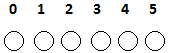 